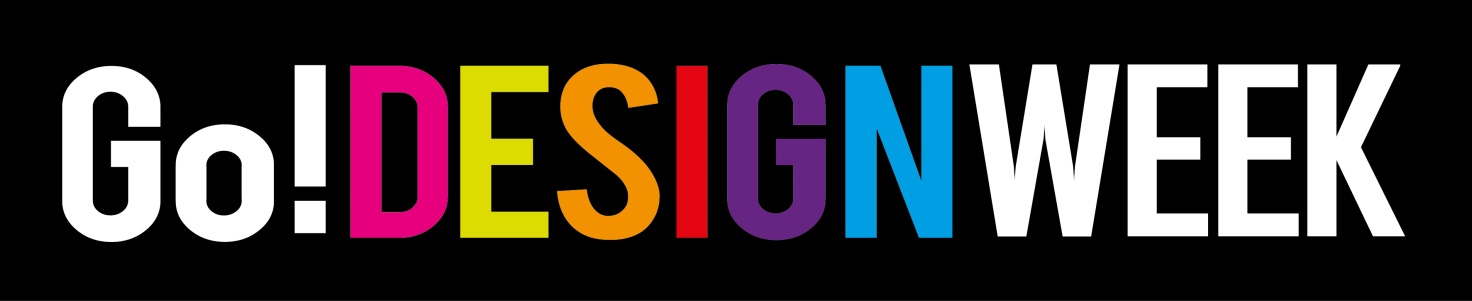 ………………………………………………………………………………………………………………………….RAZPIS ZA OBLIKAVALCE IN UMETNIKE - Rok: Junij 2024 / 14:00 (CET) ………………………………………………………………………………………………………………………….1 Cilj razpisaMuDeFri (Muzej oblikovanja Furlanije - Julijske krajine) je virtualni muzej, namenjen kulturi oblikovanja. Zasnovan je bil na inovativen način z uporabo možnosti, ki jih ponuja internet, in od leta 2016 ponuja spletne razstave ter organizira UDINE DESIGN WEEK. Ob priložnosti dogodka GO! 2025 Nova Gorica - Gorica Evropska prestolnica kulture in ob podpori dežele Furlanije Julijske krajine, MuDeFri organizira GORIZIA DESIGN WEEK, teden, posvečen kulturi oblikovanja, z bogatim programom razstav in dogodkov, ki bodo oživili mesto v mesecu marcu 2025. Cilj razpisa je raziskati enega najpomembnejših vidikov, ki so v preteklosti zaznamovali območje Gorice - Nove Gorice in, ki še vedno prispevajo k njenemu gospodarskemu razvoju s pomočjo oblikovanja: tekstilni sektor v njegovih številnih konotacijah, od obrtništva, industrijske proizvodnje do sodobne umetnosti. Med načrtovanimi dejavnostmi bo 3/4 oblikovalcev in 3/4 sodobnih umetnikov (s posebno pozornostjo do udeležencev, ki bodo do 31. januarja 2024, mlajši od 40 let) dobilo priložnost, da razstavijo svoja dela na GORIZIA DESIGN WEEK, načrtovane so prav tako dejavnosti, odprte za javnost. V ta namen Muzej oblikovanja Furlanije Julijske krajine, MuDeFri, razpisuje natečajv dveh kategorijah:2. Kategorija OblikovanjeVključeni projekti: Oblikovalski projekti, prototipi, uporabni izdelki, ki raziskujejo razli?ne uporabe tekstila v najširšem pomenu besede. Tekstil, v vsej svoji prožnosti, omogo?a razvoj projektov v naslednjih kategorijah:Svetlobna telesa iz tekstilaSedežni elementi iz razli?nih tekstilnih materialov in tkaninTisk na tekstilije z uporabo posebnih in inovativnih tehnikŠportna oprema iz tehnološko inovativnih tekstilijUporaba ro?nih tekstilnih tehnik, kot so izdelava ?ipk, kva?kanje in vezenjeStenska in talna dekoracija Projekti, ki so vklju?eni v predstavitev, so lahko že objavljeni ali še neobjavljeni. Za projekte, ki so bili že javno predstavljeni, je potrebno natan?no navesti prejete nagrade ali priznanja ter podrobno opisati njihovo trenutno stanje na trgu - ali so že dostopni na trgu ali pa kdaj je predviden njihov prihod na trg.Možnost sodelovanja je odprta za:•	Oblikovalce, neodvisne oblikovalce in arhitekte•	Študente oblikovanja in arhitekture •	Kolektivi/skupine: skupinska udeležba je dovoljena, vendar je potrebno določiti vodjo skupine, ki bo prevzel odgovornost in deloval kot glavna kontaktna oseba za organizacijo.Udeležba je prepovedana za člane žirije, njihove družinske člane, zaposlene pri promocijskih organih in poklicnih uradih, kjer so zaposleni člani žirije.Nagrade za zmagovalce vključujejo:Razstava del: izbrana dela bodo razstavljena v obsežni razstavi, na?rtovani v ?ezmejnem mestu v okviru tedna oblikovanja.Kritje stroškov: stroški prevoza in pošiljanja del/izdelkov bodo pokriti.Sodelovanje v dogodkih: Izbrani oblikovalci bodo povabljeni kot glavni akterji na sre?anju z javnostjo v Evropski prestolnici kulture GO! 2025, ki vklju?uje dogodke, pogovore, delavnice in druge aktivnosti. V tem primeru bodo stroški potovanja, prehrane in nastanitve pokriti s strani projekta.Honorar: Izbrani udeleženci bodo prejeli honorar za svoje sodelovanje in izposojo del.Postopek prijave in pravila:Portfolio in življenjepisV ločeni datoteki pošljite opis vašega tekstilnega projekta ali izdelka, podprt naj bo z tehni?nimi risbami, ilustracijami, slikami, fotografijami ali renderji, skupaj s kratkim opisom koncepta in uporabljenih materialovVelik datoteke: Za pošiljanje ve?jih datotek kot so videoposnetkov ali fotografij v visoki lo?ljivosti uporabite storitev WeTransferPošljite na e-poštni naslov: call@mudefri.itRok za prijavo: Rok za prijavo: 15. junij 2024 do 14:00 ure (CET)3. Kategorija Sodobna umetnostSprejeti umetniški projekti in umetniška dela: Umetniška dela in projekti, ki se osredotočajo na raziskovanje, inovativnost in tematsko uporabo tekstilij, ob tem pa ne izključujejo nobenega medija ali izraznega jezika. Posebno pozornost bomo namenili projektom, ki tekstilije reinterpretirajo v simbolnem kontekstu, na primer projekti, ki tekstilije obravnavajo kot simbol združevanja in povezovanja ljudi, kot mrežo povezanih urbanih vozlišč ali kot vezivo med ljudmi in naravo. Posebej bomo upoštevali tudi projekte, ki vključujejo elemente lokalne zgodovine in krajine Gorice - Nove Gorice ter razmišljanja o dostopnosti in demokratičnosti, brez omejitev glede medijev in jezikov. Poudarek bo na umetniških delih, performativni umetnosti, prispevkih in eksperimentih, ki predlagajo hibridizacijo različnih umetniških izrazov (instalacije, video umetnost, fotografsko-slikarska dela, zvočne umetnine, itd.).Možnost sodelovanja je odprta za:Študenti umetnostiSamostojni umetnikiKolektivi/skupine: skupinska udeležba je dovoljena, vendar je potrebno dolo?iti vodjo skupine, ki bo prevzel odgovornost in deloval kot glavna kontaktna oseba za organizacijo. 	Udeležba je prepovedana za ?lane žirije, njihove družinske ?lane, zaposlene pri promocijskih organih in poklicnih uradih, kjer so zaposleni ?lani žirije.Nagrade za zmagovalce vključujejo:•	Razstava del: izbrana dela bodo razstavljena v obsežni razstavi, načrtovani v čezmejnem mestu v okviru tedna oblikovanja.•	Kritje stroškov: stroški prevoza in pošiljanja umetniških del bodo pokriti.•	Izbrani sodobni umetniki bodo imeli priložnost sodelovati kot protagonisti na dogodkih, pogovorih, delavnicah in dejavnostih v okviru Evropske prestolnice kulture GO! 2025, namenjenih promociji njihovih umetniških praks in izkušenj. V tem primeru bo projekt podprl stroške potovanja, prehrane in nastanitve.•	Honorar: izbrani umetniki bodo prejeli honorar za sodelovanje na dogodkih in izposojo njihovih umetniških del.Postopek prijave in pravila:Portfolio in življenjepisV lo?eni datoteki pošljite opis vašega tekstilnega projekta ali izdelka, podprt naj bo z tehni?nimi risbami, ilustracijami, slikami, fotografijami ali renderji, skupaj s kratkim opisom koncepta in uporabljenih materialovVelik datoteke: Za pošiljanje ve?jih datotek kot so videoposnetkov ali fotografij v visoki lo?ljivosti uporabite storitev WeTransferPošljite na e-poštni naslov: call@iodeposito.org Rok za prijavo: 15. junij 2024 do 14:00 ure (CET)4. Strokovna žirija Projekte bosta ocenjevali dve ločeni strokovni žiriji, vsako sestavljajo tri osebe z glasovalno pravico. Odločitve žirije bodo sprejete z večinskim glasovanjem in bodo dokončne. Strokovna žirija si pridržuje pravico, da glede na število in vrsto prejetih prijav, po lastni presoji povabi oblikovalce in umetnike k neposrednemu sodelovanju v programu za uskladitev ciljev in vsebine.5. Skrbnik razpisa Skrbnik razpisa je Muzej oblikovanja Furlanije Julijske krajine, MuDeFri, APS.6. Obveščanje o rezultatih Muzej oblikovanja Furlanije Julijske krajine se zavezuje, da bo informacije o natečaju in njegove rezultate objavil v nacionalnem tisku in jih promoviral z ukrepi, ki jih oceni za najprimernejše. S sodelovanjem v tem razpisu vsi prijavitelji pooblaščajo Muzej oblikovanja Furlanije Julijske krajine, da v primeru izbora njihov projekt razstavi. Prijavitelji prav tako pooblaščajo muzej, da njihov projekt objavi v katalogu in strokovnem tisku, pri čemer se dodatno ne ovrednotijo avtorski honorari, ampak le obveznosti navajanja avtorja ali avtorjev.Kandidati in prijavitelji soglašajo, da vse predloženo gradivo (besedila in slike) lahko Muzej oblikovanja Furlanije Julijske krajine prosto spreminja glede na komunikacijske zahteve uporabljenih orodij. Muzej oblikovanja Furlanije Julijske krajine in njegovi sodelavci niso odgovorni za morebitne kršitve pravic tretjih oseb, ki bi izhajale iz uporabe predloženega gradiva.Obveščanje o rezultatih natečaja: Muzej oblikovanja Furlanije Julijske krajine bo vse udeležence o rezultatih natečaja obvestil v roku 60 dni po njegovem zaključku. Zmagovalci bodo obveščeni preko elektronske pošte in telefona, vsi ostali udeleženci pa bodo obveščeni prek spletne strani muzeja.